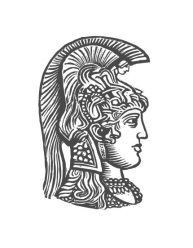 Αθήνα, … / … /……ΒΕΒΑΙΩΣΗΒεβαιώνω ότι το μάθημα ___________________________________________ που παρακολούθησε ο/η φοιτητής/τρια _________________________________ στο πλαίσιο του Προγράμματος ανταλλαγής φοιτητών Erasmus+ αντιστοιχεί στο ___________________________________________ το οποίο διδάσκω και αναγνωρίζω τον βαθμό _____________ ως αντίστοιχο του _____________Ο/Η βεβαιών/ούσα(υπογραφή-ιδιότητα)ΕΛΛΗΝΙΚΗ ΔΗΜΟΚΡΑΤΙΑΕθνικόν και Καποδιστριακόν Πανεπιστήμιον ΑθηνώνΣχολή Οικονομικών και Πολιτικών Επιστημών Τμήμα Επικοινωνίας και Μέσων Μαζικής Ενημέρωσης 